As part of our commitment to learning together about the history of Indigenous-Settler relations on this land, particularly where the Christian Church has been involved in perpetuating injustice, we are beginning each service with words that remind us that the land in and around Vancouver was taken over, sold, and settled without the consent of the Coast Salish peoples who have always lived here and have historic title to it.THIS WEEK’S EVENTSUPCOMING EVENTSCHURCH NEWSPray for:- Muriel Mortimer, with declining health.- Richard Johns’ father, suffering from anxiety and health problems, as well as Richard’s mother, as she cares for her husband.- Francis Tam, on the waitlist for ankle replacement surgery.Staff Away:   Tim will be away May 24-June 6	         Melanie will be away June 5-25COMMUNITY BULLETIN BOARDWork around the church? – If you have seen spaces or areas of the church that you think need a good sprucing up or that you would like to spend a day improving, you are invited to take initiative for those spaces. You could organize a low-key work day with your home group or on your own. Or you could work on it periodically throughout the summer. If this interests you, please contact Kim in the office (admin@gcbchurch.ca). Below is a list of ideas:Yard work along the side of the buildingDoug Lusignan (our maintenance man) needs 1-2 people to help him clear debris off the roof. This would take 2 hours max.Organizing the living room behind the sanctuaryDeep cleaning StillpointePainting window trimCELEBRATION!! – Glory from the morning congregation has finally received his work visa, and he would like to invite you to celebrate with him on Saturday June 3rd from 6pm-9:30pm at Stillpointe. Please bring a dessert to share. Glory will be sharing more of his story around 7:30pm.Sacred Pause – A half day guided silent retreat offering lectio divina, contemplative prayer and time for personal silence and reflection. Sat June 10 (9 am to 12 pm) at Stillpointe. We will take a summer break in July & August and resume our monthly retreats in September. If you are interested to come, please contact Mei Chang at waimeichang@gmail.com.Morning Congregation Hospitality - Following the June 11 morning service we will have pizza and planning for those who are part of the a.m. hospitality team.  If you help out with the soup lunches, coffee or tea time, or would like to find out more about how you can help out please come.  (Also, please RSVP with joy@gcbchurch.ca so she knows how much pizza to order.)Generous Space Launch Party - You are invited to come celebrate the launch of Generous Space Ministries in Vancouver!  Generous Space connects LGBTQ+ people with vibrant faith community and equips and resources the Christian community to become more inclusive and diverse.  Generous Space, formerly New Direction, has been serving across Canada since 1985. Please join us on Thursday, June 15 at 7pm at the Winsor Gallery to hear more about Generous Space and to connect with others committed to the radical hospitality of Jesus.  For more details and to purchase tickets:  https://www.eventbrite.ca/e/generous-space-launch-party-tickets-33834311336Theological Reading Group - Hey Readers!  We are reading our second book for the theological reading group—Desiring the Kingdom by James K. Smith.  The first half explores what he calls "cultural liturgies", which are ways in which different aspects of culture shape our lives and habits, looking specifically at the mall and the university.  He also explores more deeply how bodily habits shape our living in the world.  The second half of the book looks at habits or practices we take up in following Jesus and specifically ones which are part of our worship and asks how they might reshape us into the image of God for the mission of God in the world.  Great book!
We will be meeting to discuss the book over dessert at the Dickaus’ house (1575 Salsbury Drive) at 7pm on Friday, July 14th. Talk to Emma Gray (emmakeely@gmail.com) or Tim Dickau (tim@gcbchrch.ca) for more details.Mattress needed – Tim Cruickshank and Zoe Matties are looking for a double or queen bed to borrow for four months or to buy cheaply, preferably by June 3rd. If anyone has one, email Zoe at zoematties@gmail.com. Walk for Arthritis – Val Fielding (from the PM congregation) is extending an invitation to anyone who might want to walk with her and her group during the Walk for Arthritis on June 4th. They will be meeting at 9:30am at the registration stand in the heart of Olympic Village. Look for the big, purple three-wheel bike and big smile!HOUSING4 friends are looking for a 4 bedroom house to rent in East Van. Hopefully with space for a garden! We can pay $3000 max but are looking for less. We can move in as early as June 1 and as late as Sept 1. We'd like a one-year lease or longer. Any leads appreciated! Contact Zoë at 778-388-0242 or zoe.ducklow@gmail.comGrandview Calvary Baptist Church1803 E. 1st Ave, Vancouver, BC V5N 1B2 admin@gcbchurch.ca    www.gcbchurch.caTel. 604-255-1411GCBC Office Hours:  10am-2pm, Tues – ThursNot t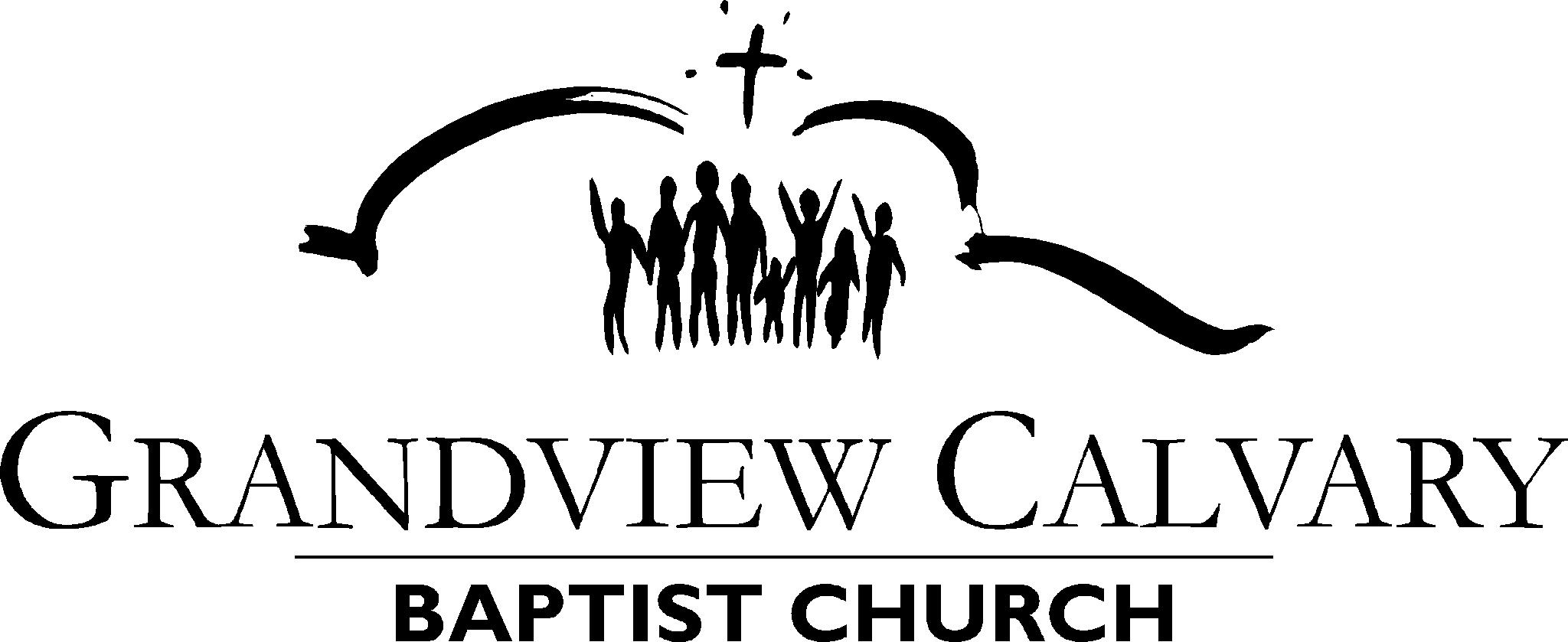 Easter Sermon Series:“The Path to Christ-like Character”Today:Gerry Schoberg“Denying Oneself”Luke 9:18-24 Not tEaster Sermon Series:“The Path to Christ-like Character”Today:Gerry Schoberg“Denying Oneself”Luke 9:18-24 Sunday, May 28, 2017Season of EasterWe welcome youIn the name of Jesus Christ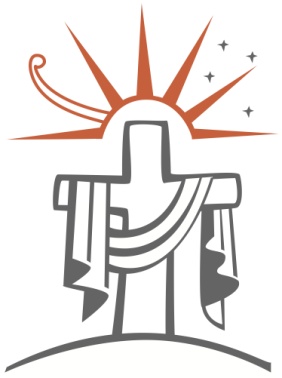 Sunday, May 28, 2017Season of EasterWe welcome youIn the name of Jesus ChristSURROUNDING OUR SERVICES TODAY:SURROUNDING OUR SERVICES TODAY:LOOKING AHEAD TO NEXT SUNDAY:Pentecost SundayLOOKING AHEAD TO NEXT SUNDAY:Pentecost SundayMonday 5:30-9pmWeds 6:30amWeds 9:30-1pmWeds 9:30-12pmThursday, 5pmThursday, 8pmSundays during Easter season, 12:30-2:30pmStreams Of Justice – Hosting Fundraising dinner for Ulluilsc and Sutikalh Indigenous Land defendersMorning Prayers at Stillpointe. 1575 Salsbury Drive, ground level red door.MOMS - Mothers Offering Mentorship & Support.CLEAN Break Laundry Program at Washing Wells. Contact christina_chiu@hotmail.com for more info.Crossroads Community Meal  All are welcome!Doors open at 5pm. Seating to Dine at 6:30pm.For more info email:  crossroads@gcbchurch.ca Taize at Stillpointe, 1575 Salsbury Dr, ground level red doorEmmaus Lessons: GCBC Catechesis  - For youth grades 6 through 12, an intentional time of exploring what it means to follow Christ in the world. May 7, 14, 21, June 4 and 11. Plus Friday June 2 at 7pm.Sunday, June 4, after AM serviceSaturday, June 10, 9am-12pmSunday, June 11Pentecost Potluck  - June 4th is Pentecost Sunday, and the Morning Congregation will be having a potluck after the service. Bring a dish that celebrates your cultural roots!Sacred Pause – at Stillpointe, 1575 Salsbury Dr., ground level red doorOne City, One Message – The same sermon theme will be preached in over 150 Vancouver churches on this Sunday: “Welcoming the Stranger”. Together we are sending a unified message to the city, a vision of the kingdom: the radical welcome of God in Christ.For the ‘Fine Print’ on our Worship Services, and for Helpful Info on Church Life, take a blue card from the sanctuary pew pockets.Bulletin Posting:  To post news or announcements, please have submissions to Kim Woody by Thurs noon: admin@gcbchurch.caBuilding Use:  To minimize building-use conflicts, ensure to contact Kim for booking church space for church-related or private use.GCBC Email List: To subscribe to the GCBC email list for periodic communication updates, go to “contact us” at gcbchurch.ca.